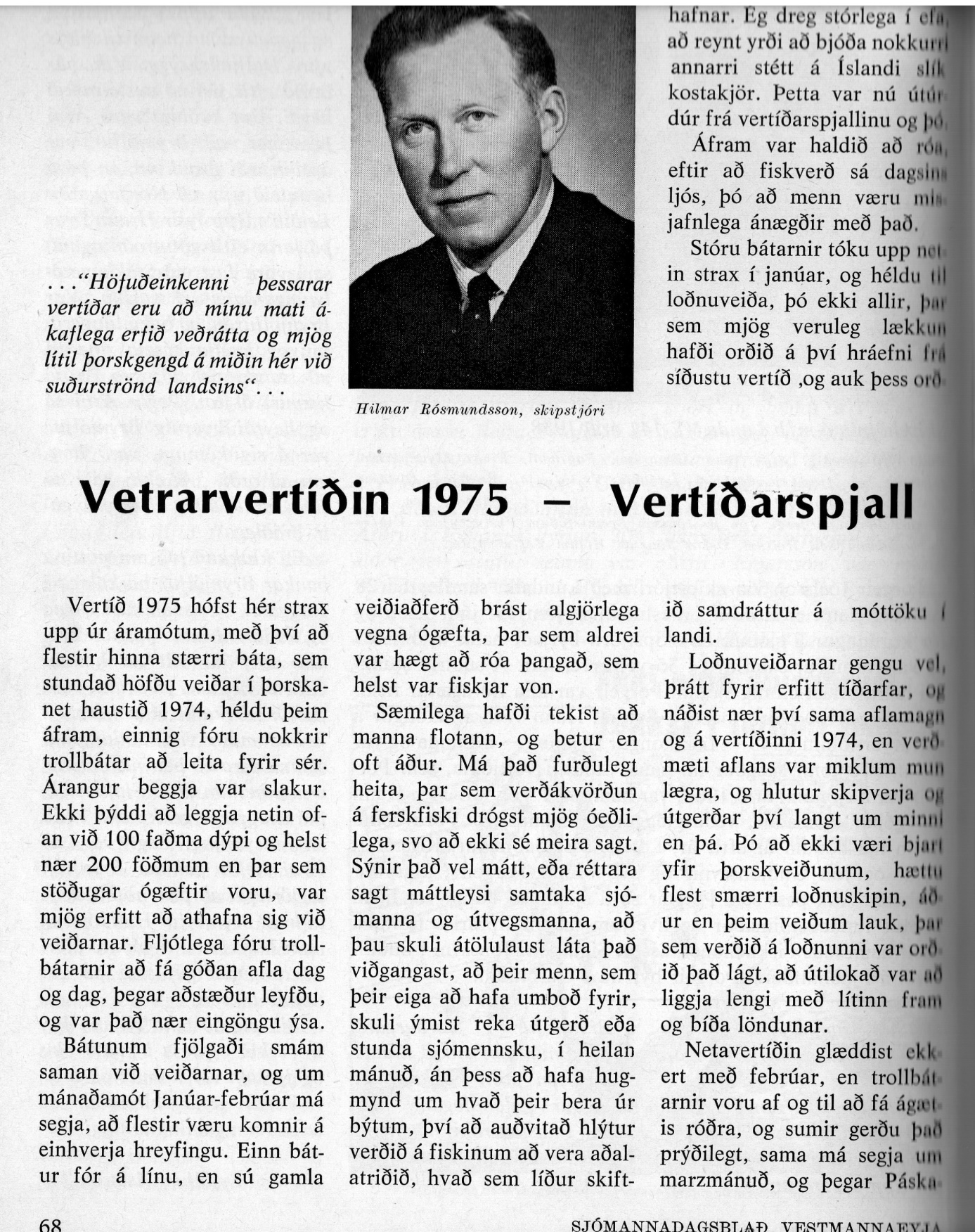 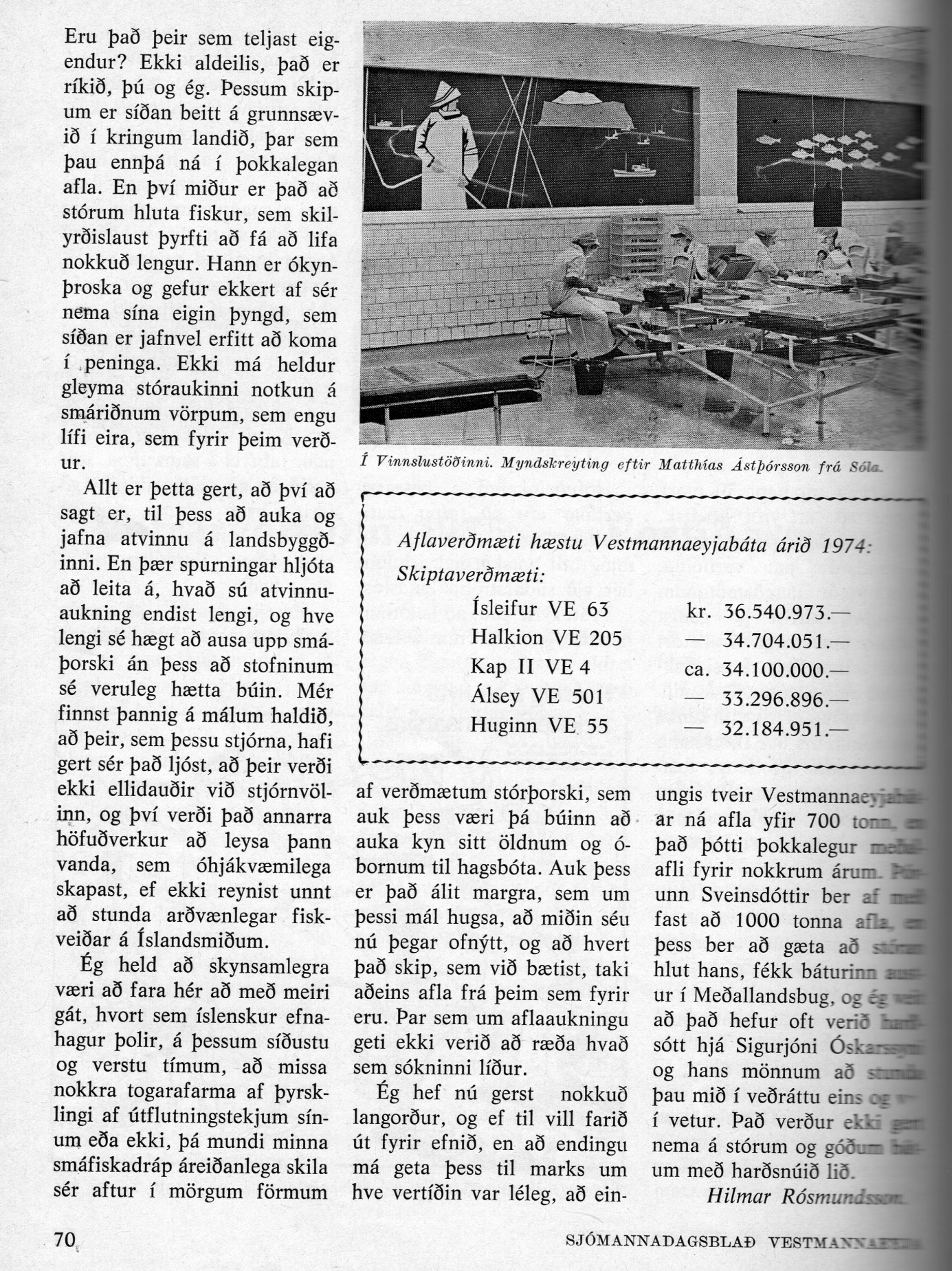 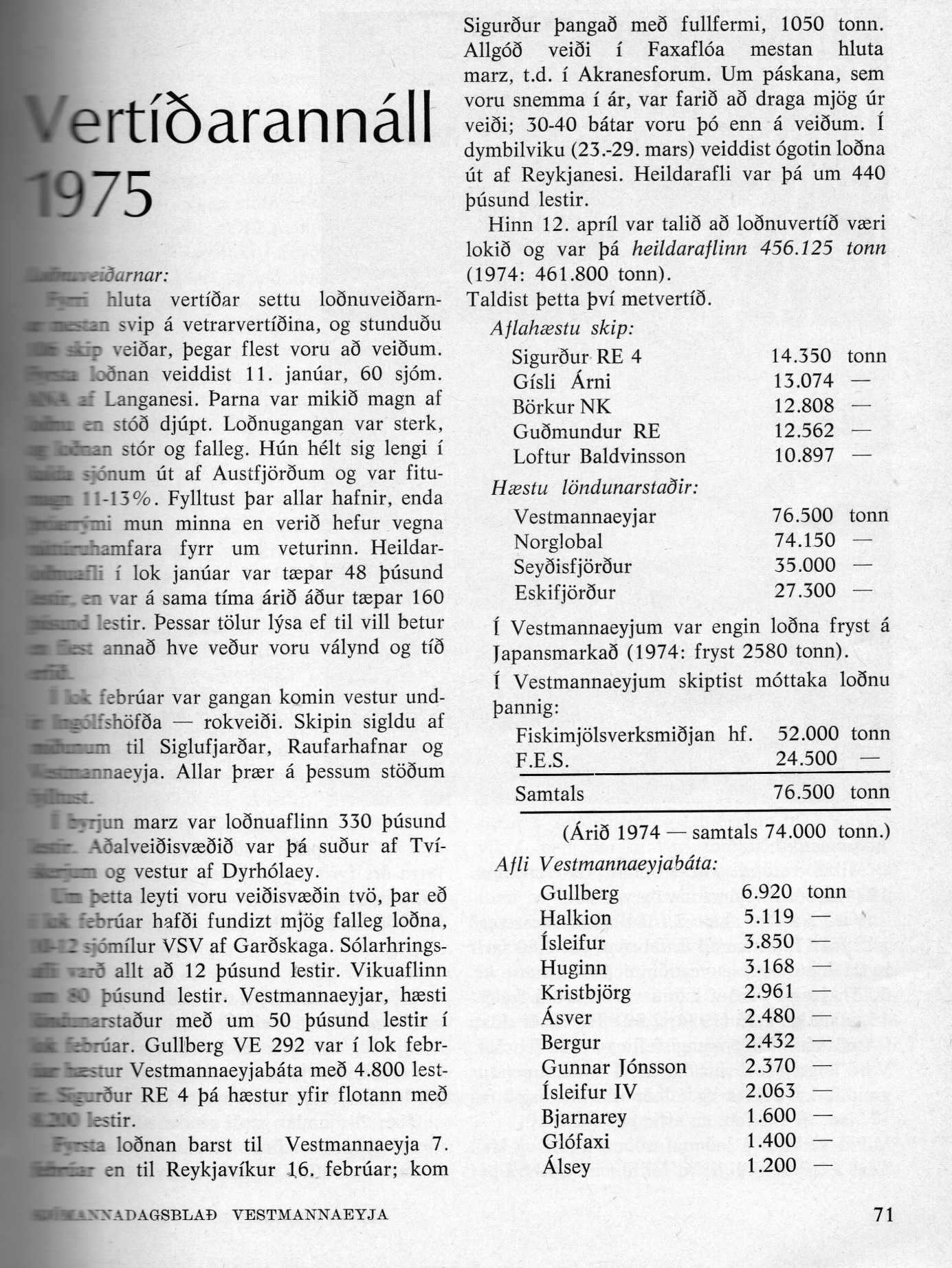 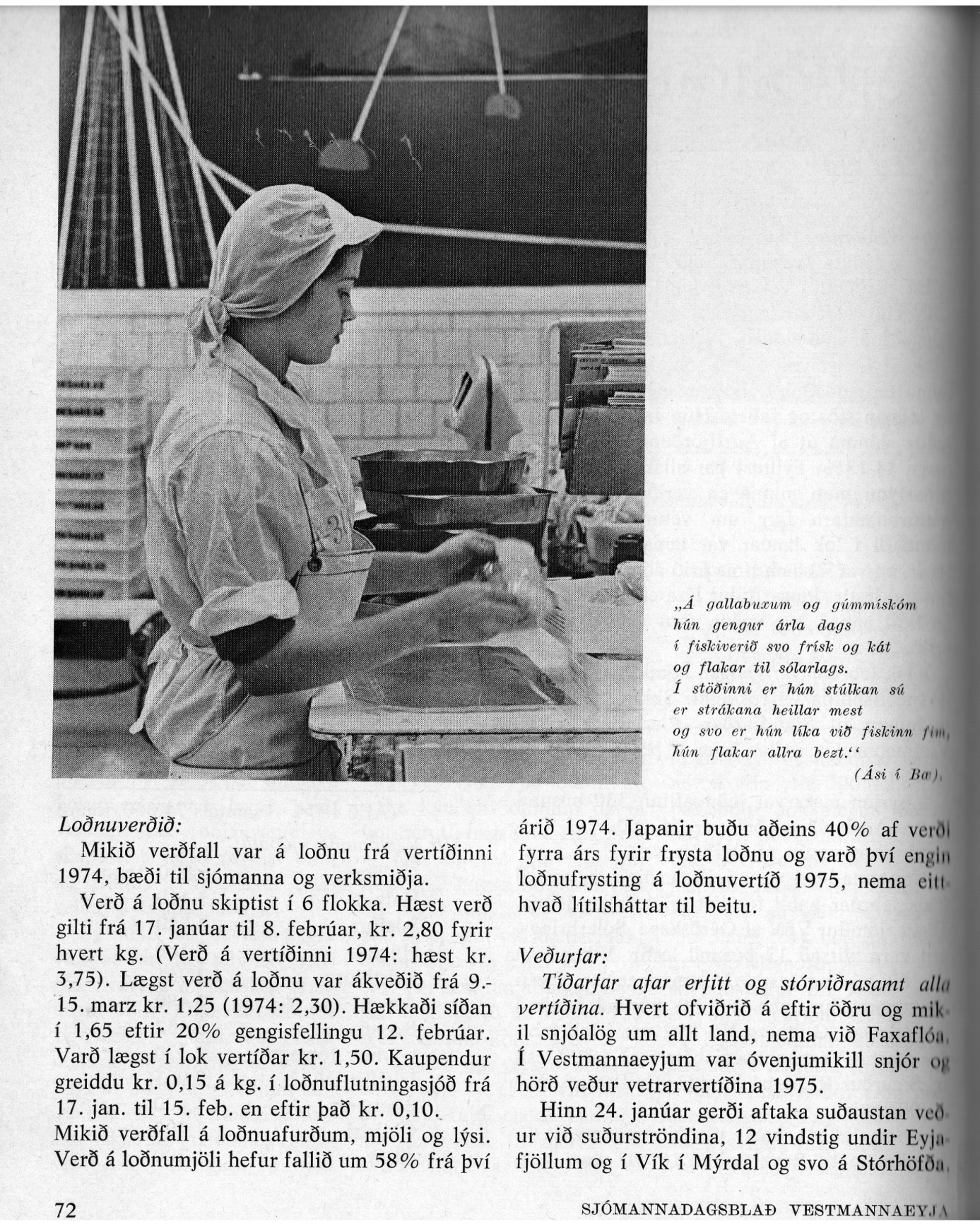 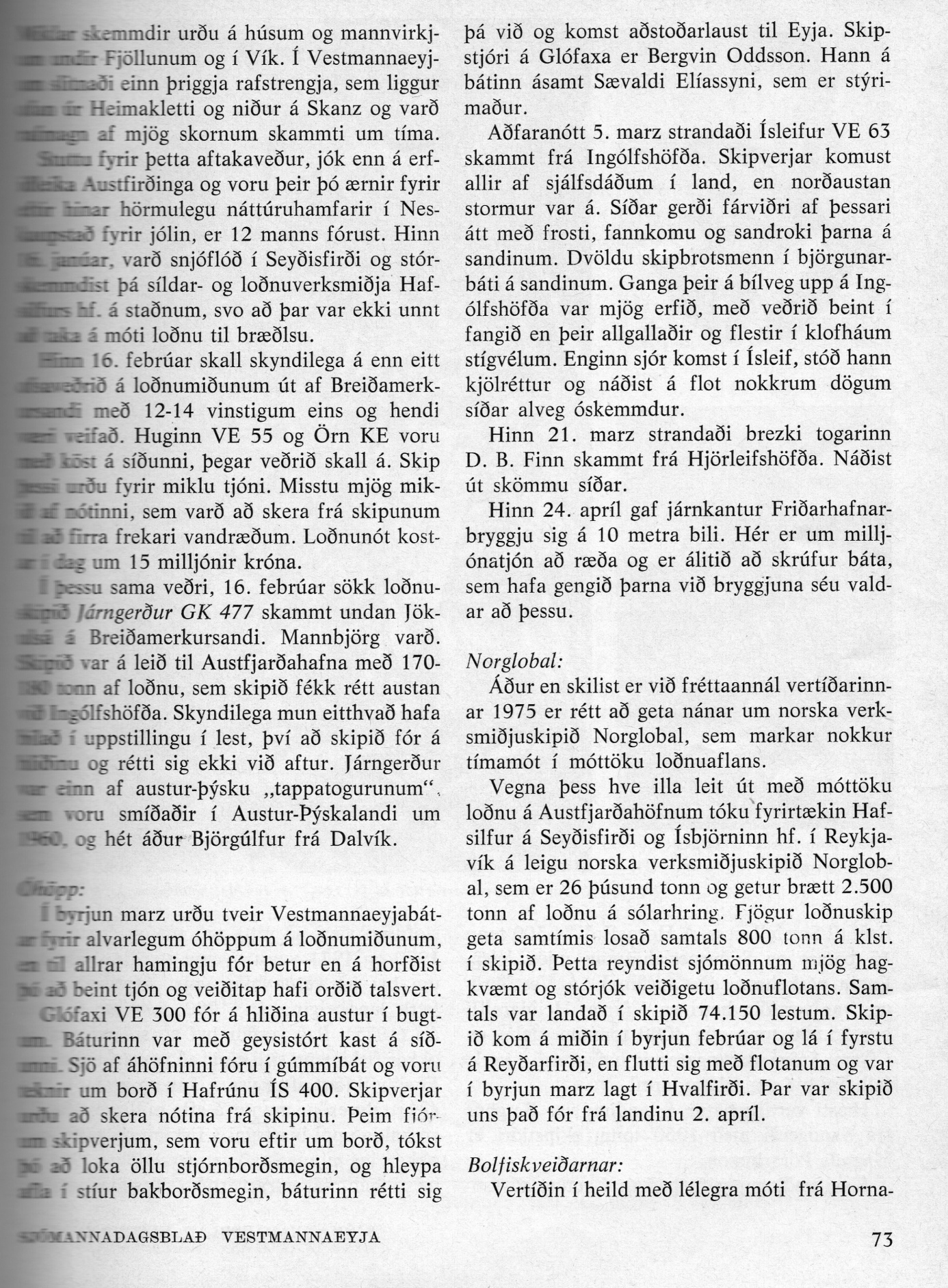 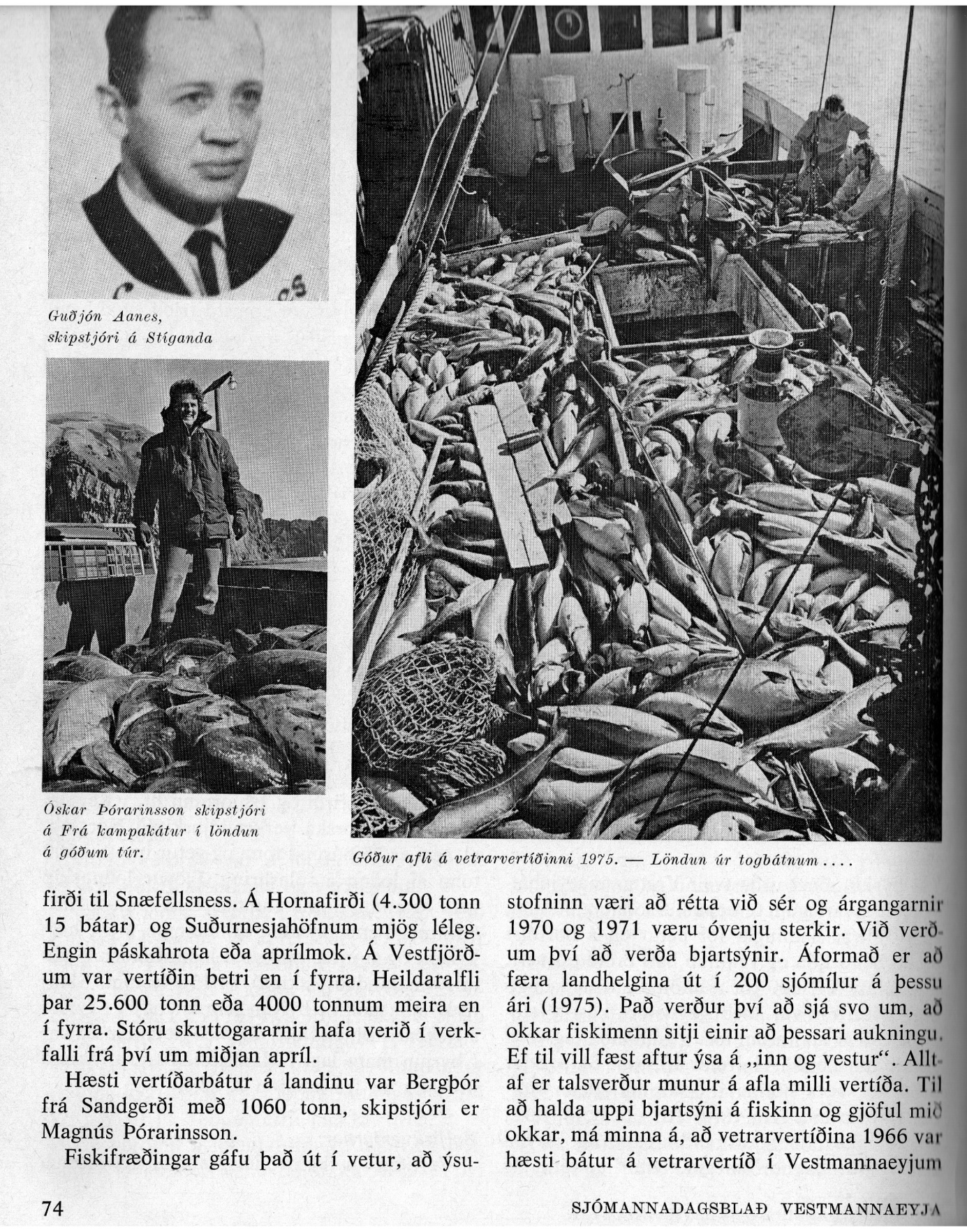 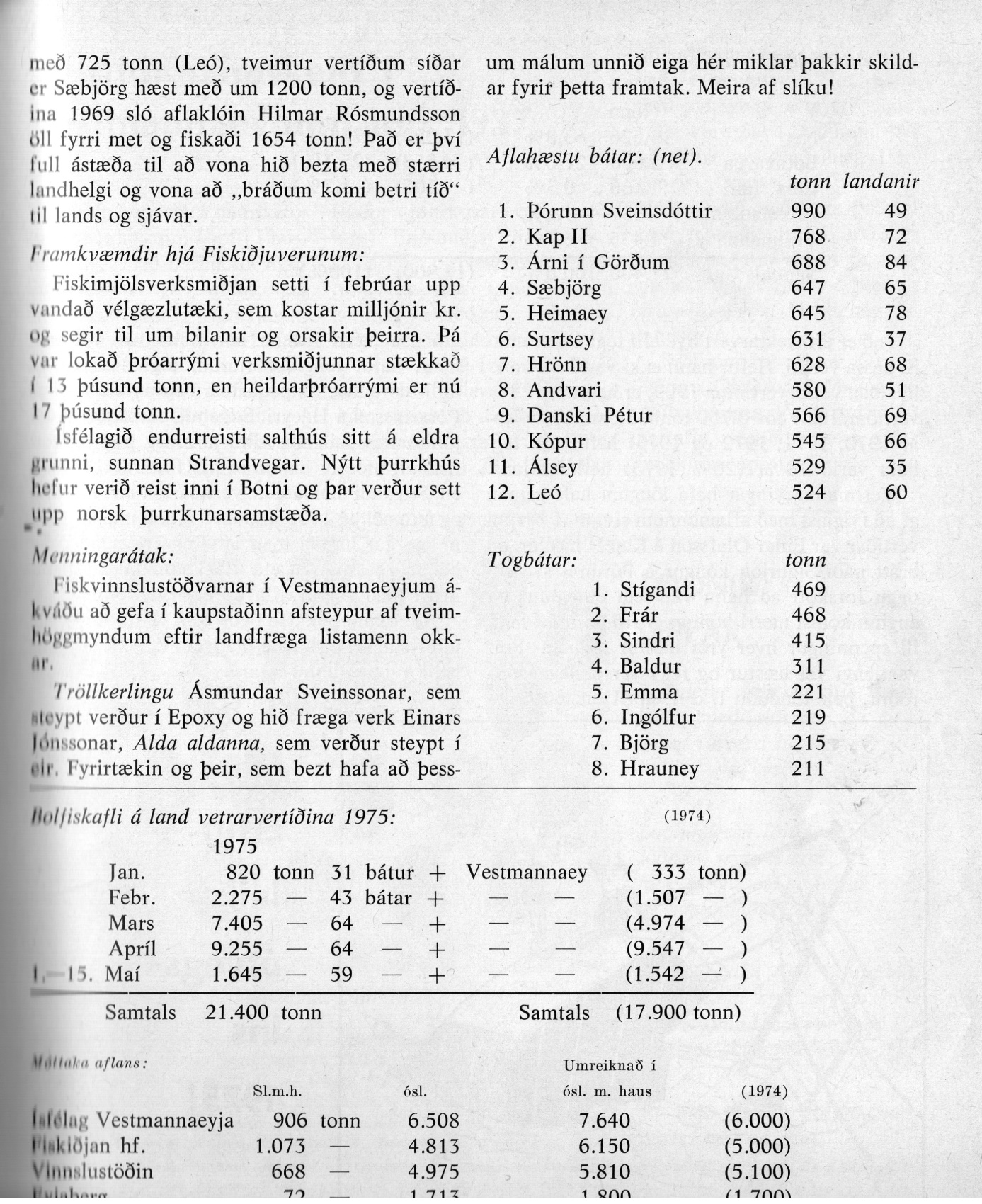 Tekið uppúr sjómannadagsblaði 1975.